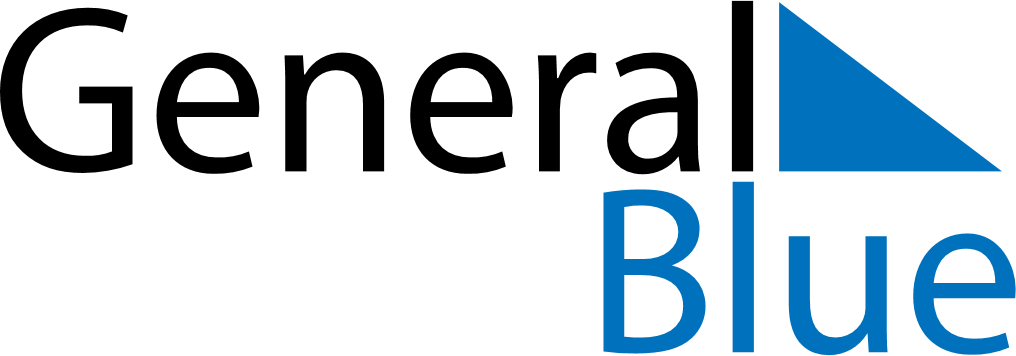 September 2029September 2029September 2029SerbiaSerbiaSUNMONTUEWEDTHUFRISAT12345678910111213141516171819202122Yom Kippur2324252627282930